РОССИЙСКАЯ ФЕДЕРАЦИЯМуниципальное образование Колтушское сельское поселениеВсеволожского муниципального района Ленинградской областиАДМИНИСТРАЦИЯПОСТАНОВЛЕНИЕ13.06.2017г. № 185дер. Колтуши        В целях упорядочения адресов объектов недвижимого имущества, расположенных на территории муниципального образования Колтушское сельское поселение Всеволожского муниципального района Ленинградской области, на основании Федерального закона №131-ФЗ от 06.10.2003г. «Об общих принципах организации местного самоуправления в Российской Федерации»,ПОСТАНОВЛЯЮ:В соответствии с приложением к постановлению, утвердить наименование улицы в промышленно-деловой зоне Рыжики муниципального образования Колтушское сельское поселение Всеволожского муниципального района Ленинградской области: улица Северная.Ведущему специалисту по благоустройству и муниципальному земельному контролю А.Г.Ширяеву внести соответствующие изменения в учетную документацию МО Колтушское СП и в Федеральную информационную адресную систему.Главному специалисту по делопроизводству администрации МО Колтушское СП Крестьяниновой О.А. опубликовать настоящее постановление в газете «Колтушский вестник» и разместить на официальном сайте МО Колтушское СП в сети «Интернет».Контроль за исполнением постановления возложить на заместителя главы администрации по жилищно-коммунальному хозяйству и безопасности Слинчака Р.А.И.о. главы администрации                                                          Т.Н.Черенина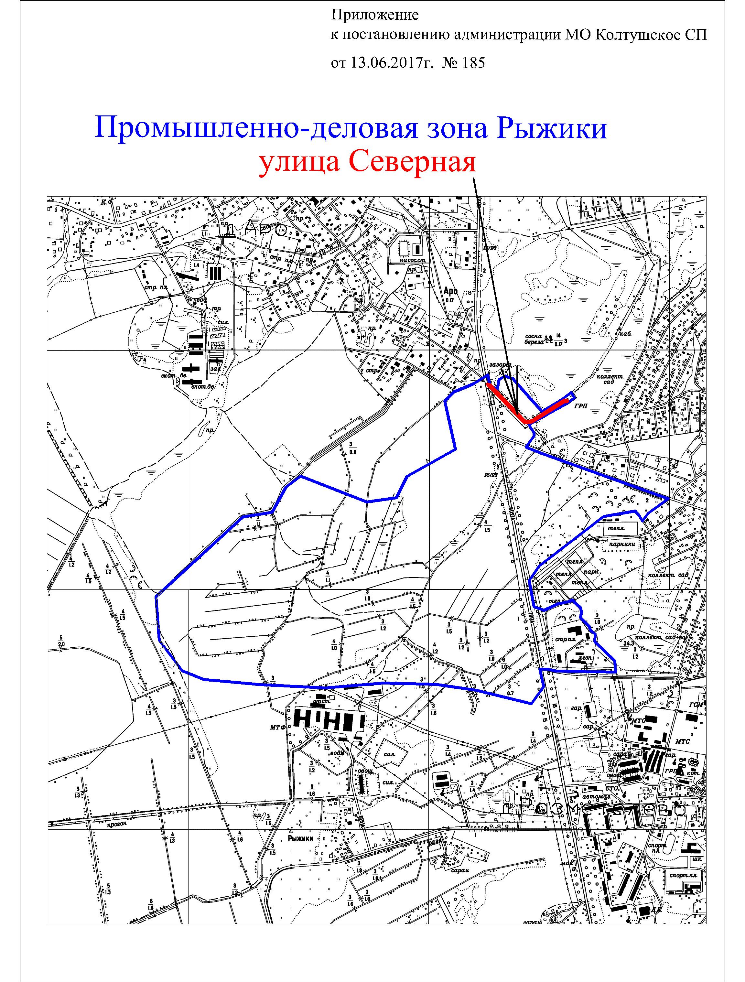 О наименовании улицы в Промышленно-деловой зоне Рыжики муниципального образования Колтушское сельское поселение Всеволожского муниципального района Ленинградской области.